Title of the abstractJan Novak1, John Green2, Jack Black1,2 1Department of Analytical Chemistry, Faculty of Science, Palacký University, 17. listopadu 12, 771 46 Olomouc, Czech Republic2Department of Organic Chemistry, Faculty of Science, Palacký University, 17. listopadu 12, 771 46 Olomouc, Czech Republic e-mail: jan.novak@edu.comIntroductionText text Text text Text text Text text Text text Text text Text text Text text Text text TextText text Text text Text text Text text Text text Text text Text text Text text Text text TextText text Text text Text text Text text Text text Text text Text text Text text Text text TextText text Text text Text text Text text Text text Text text Text text Text text Text text TextText text Text text Text text Text text Text text Text text Text text Text text Text text TextText text Text text Text text Text text Text text Text text Text text Text text Text text TextText text Text text Text text Text text Text text Text text Text text Text text Text text TextText text Text text Text text Text text Text text Text text Text text Text text Text text TextText text Text text Text text Text text Text text Text text Text text Text text Text text TextText text Text text Text text Text text Text text Text text Text text Text text Text text TextExperimentalText text Text text Text text Text text Text text Text text Text text Text text Text text TextText text Text text Text text Text text Text text Text text Text text Text text Text text TextText text Text text Text text Text text Text text Text text Text text Text text Text text TextText text Text text Text text Text text Text text Text text Text text Text text Text text TextText text Text text Text text Text text Text text Text text Text text Text text Text text TextText text Text text Text text Text text Text text Text text Text text Text text Text text TextResultsText text Text text Text text Text text Text text Text text Text text Text text Text text TextText text Text text Text text Text text Text text Text text Text text Text text Text text TextText text Text text Text text Text text Text text Text text Text text Text text Text text TextText text Text text Text text Text text Text text Text text Text text Text text Text text TextText text Text text Text text Text text Text text Text text Text text Text text Text text TextText text Text text Text text Text text Text text Text text Text text Text text Text text TextText text Text text Text text Text text Text text Text text Text text Text text Text text TextText text Text text Text text Text text Text text Text text Text text Text text Text text TextText text Text text Text text Text text Text text Text text Text text Text text Text text TextText text Text text Text text Text text Text text Text text Text text Text text Text text TextText text Text text Text text Text text Text text Text text Text text Text text Text text TextText text Text text Text text Text text Text text Text text Text text Text text Text text TextText text Text text Text text Text text Text text Text text Text text Text text Text text TextText text Text text Text text Text text Text text Text text Text text Text text Text text TextText text Text text Text text Text text Text text Text text Text text Text text Text text TextText text Text text Text text Text text Text text Text text Text text Text text Text text TextText text Text text Text text Text text Text text Text text Text text Text text Text text TextText text Text text Text text Text text Text text Text text Text text Text text Text text TextText text Text text Text text Text text Text text Text text Text text Text text Text text TextText text Text text Text text Text text Text text Text text Text text Text text Text text TextText text Text text Text text Text text Text text Text text Text text Text text Text text TextConclusionText text Text text Text text Text text Text text Text text Text text Text text Text text TextText text Text text Text text Text text Text text Text text Text text Text text Text text TextText text Text text Text text Text text Text text Text text Text text Text text Text text TextText text Text text Text text Text text Text text Text text Text text Text text Text text TextAcknowledgementsText text Text text Text text Text text Text text Text text Text text Text text Text text TextText text Text text Text text Text text Text text Text text Text text Text text Text text TextText text Text text Text text Text text Text text Text text Text text Text text Text text TextReferences[1] K.L. Medard, H. Hamilton, S.C. van der Moore, J. Chem. Anal. 313 (2007) 163. [2] A. Sun Jr., P.R. Brown, Electrochemistry, McDonald, Atlanta, 2nd ed., 2005. [3] B.T. Metan, A. Milne, in: A.C. Thomson, P.T. Bell (Eds.), Introduction to General Chemistry, Chempublishing, Washington, 1994, pp. 547.Figure 1. Chromatogram of real sample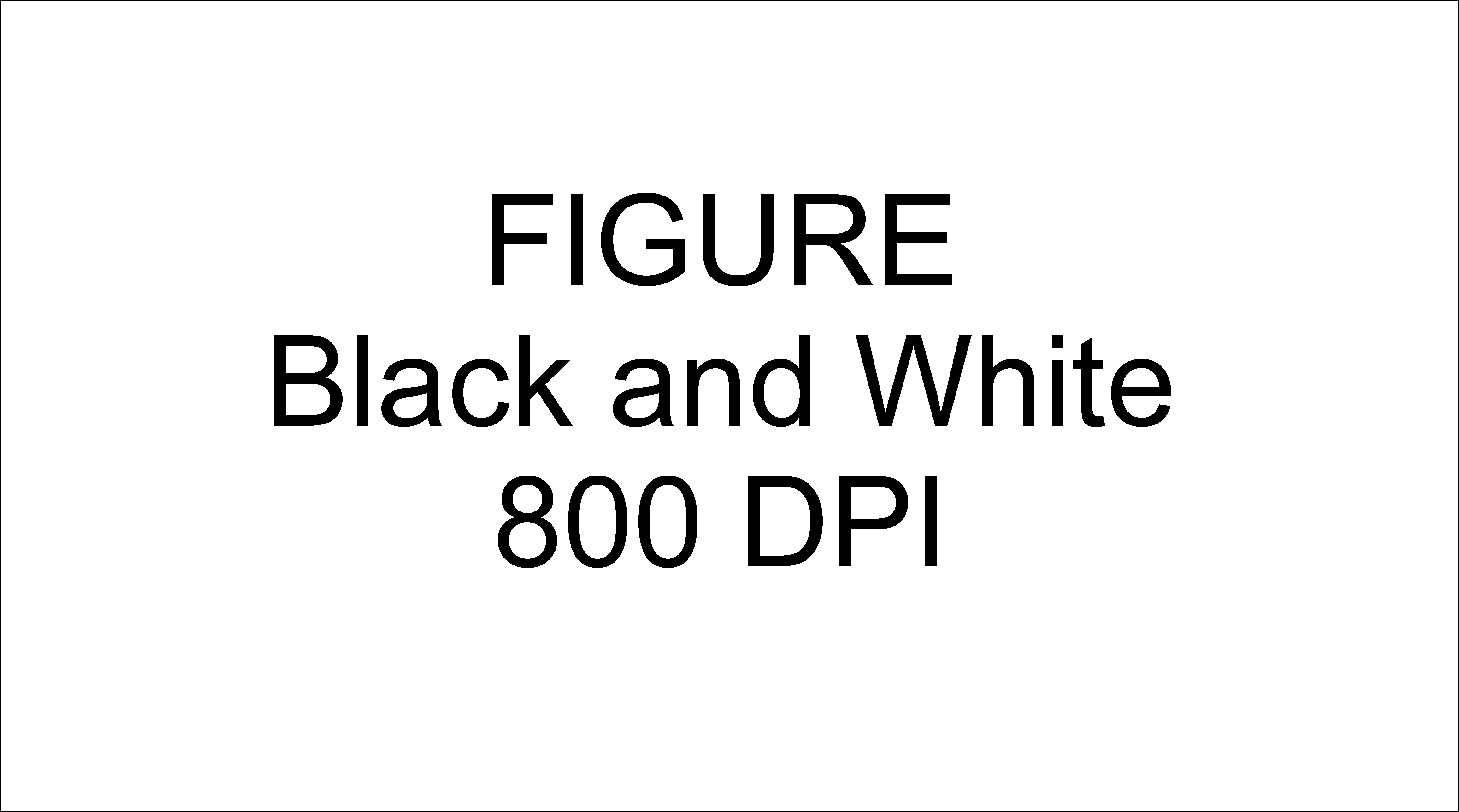 Table 1. Parameters of presented methodMaximum length 2 pages, a figure and/or a table are optionalPlease underline the presenting authorAnalyteLODLOQkRBenzoic acidSalicylic acid2,5-Dihydroxybenzoic acid